KАРАР	                                                                                           РЕШЕНИЕ29 сентября 2016 йыл                          № 85                       29 сентября 2016 годаҘур Шаҙы ауылы                                                                         д.Большие ШадыОб утверждении Правила землепользования и застройки  сельскогопоселения Большешадинский сельсовет муниципального района    Мишкинский  район  Республики БашкортостанВ соответствии с Градостроительным кодексом Российской Федерации, Гражданским кодексом Российской Федерации, Земельным кодексом Российской Федерации, Федеральным законом № 131-ФЗ «Об общих принципах организации местного самоуправления в Российской Федерации», законодательством Российской Федерации, Совет Сельского поселения Большешадинский сельсовет муниципального  района   Мишкинский  район  Республики Башкортостан  р е ш и л:1. Утвердить прилагаемые Правила землепользования и застройки в сельском поселении Большешадинский  сельсовет муниципального района Мишкинский район  Республики Башкортостан.	2. Настоящее решение обнародовать на информационном стенде администрации сельского поселения по адресу: д.Большие Шады, ул.Али Карная, д.7 и разместить на официальном сайте  Администрации  сельского поселения Большешадинский  сельсовет муниципального района Мишкинский район Республики Башкортостан http://mishkan.ru/ в разделе « Поселения», в подразделе «Большешадинский сельсовет» в подразделе «Совет».3. Контроль за исполнением данного решения возложить на постоянную комиссию по развитию предпринимательства, земельным вопросам, благоустройству и экологии.Глава сельского поселения                                                     Ахметшин Ф.Ф.                                                                                                                                                                                                                БАШҠОРТОСТАН  РЕСПУБЛИҠАҺЫМИШКӘ РАЙОНЫМУНИЦИПАЛЬ РАЙОНЫНЫҢОЛО ШАҘЫ АУЫЛ СОВЕТЫ
АУЫЛ БИЛӘМӘҺЕ СОВЕТЫ452345Оло Шаҙы ауылы, Али Ҡарнай урамы,7Тел.2-33-31,2-33-40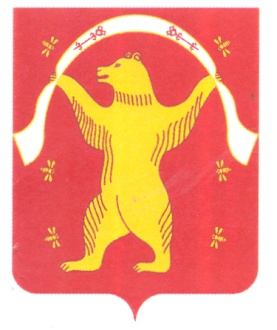 РЕСПУБЛИКА БАШКОРТОСТАНСОВЕТ СЕЛЬСКОГО ПОСЕЛЕНИЯ БОЛЬШЕШАДИНСКИЙ СЕЛЬСОВЕТ МУНИЦИПАЛЬНОГО РАЙОНА МИШКИНСКИЙ РАЙОН 
452345,д.Большие Шады,ул.Али Карная,7Тел.2-33-40,2-33-31